ΥΠΕΥΘΥΝΗ ΔΗΛΩΣΗ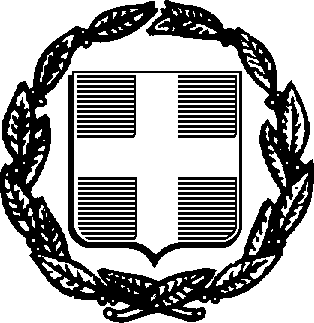 (άρθρο 8 Ν.1599/1986)Με ατομική μου ευθύνη και γνωρίζοντας τις κυρώσεις (3), που προβλέπονται από τις διατάξεις της παρ. 6 του άρθρου 22 του Ν. 1599/1986, δηλώνω ότι:Επιθυμώ να λαμβάνω οποιαδήποτε ενημέρωση αφορά το τέκνο/ κηδεμονευόμενο/η μου…………………………………………………………………………… (ονοματεπώνυμο μαθητή/τριας) στον αριθμό τηλεφώνου και στη δ/νση ηλεκτρ. ταχυδρομείου (Εmail) που αναγράφονται ανωτέρω.Η διεύθυνση κατοικίας του/της μαθητή/τριας (τέκνου/ κηδεμονευόμενου/ης μου) είναι: ΟΔΟΣ:………………………………………………………………………………………………………………………………………..ΑΡΙΘΜΟΣ:……………………………….....Τ.Κ.: ……………………………………………ΔΗΜΟΣ/ΠΟΛΗ: ……………………………………………………….ΠΕΡΙΦΕΡΕΙΑΚΗ ΕΝΟΤΗΤΑ (ΝΟΜΟΣ): ……………………………………………………………….Συναινώ να υποβάλει ο έτερος κηδεμόνας την ηλεκτρονική αίτηση εγγραφής/ανανέωσης εγγραφής/ μετεγγραφής του/της μαθητή/τριας (τέκνου/ κηδεμονευόμενου/ης μου) για ΓΕ.Λ./ ΕΠΑ.Λ. / Π.ΕΠΑ.Λ. για το σχολικό έτος 2024-2025, μέσω της εφαρμογής e-εγγραφές, προκειμένου να εγγραφεί και να φοιτήσει το τέκνο/ ο/η κηδεμονευόμενος/η μου στη σχολική μονάδα που θα κατανεμηθεί μετά την ολοκλήρωση της διαδικασίας των εγγραφών, ανανεώσεων εγγραφών ή μετεγγραφών, όπως προβλέπεται από την κείμενη νομοθεσία. (4)Ημερομηνία:	…./	/ 2024Ο – Η Δηλ.(Υπογραφή)Αναγράφεται από τον ενδιαφερόμενο πολίτη ή Αρχή ή η Υπηρεσία του δημόσιου τομέα, που απευθύνεται η αίτηση.Αναγράφεται ολογράφως.«Όποιος εν γνώσει του δηλώνει ψευδή γεγονότα ή αρνείται ή αποκρύπτει τα αληθινά με έγγραφη υπεύθυνη δήλωση του άρθρου 8 τιμωρείται με φυλάκιση τουλάχιστον τριών μηνών. Εάν ο υπαίτιος αυτών των πράξεων σκόπευε να προσπορίσει στον εαυτόν του ή σε άλλον περιουσιακό όφελος βλάπτοντας τρίτον ή σκόπευε να βλάψει άλλον, τιμωρείται με κάθειρξη μέχρι 10 ετών.Σε περίπτωση ανεπάρκειας χώρου η δήλωση συνεχίζεται στην πίσω όψη της και υπογράφεται από τον δηλούντα ή την δηλούσα.ΠΡΟΣ(1):Ο – Η Όνομα:Επώνυμο:Επώνυμο:Όνομα και Επώνυμο Πατέρα:Όνομα και Επώνυμο Πατέρα:Όνομα και Επώνυμο Πατέρα:Όνομα και Επώνυμο Πατέρα:Όνομα και Επώνυμο Μητέρας:Όνομα και Επώνυμο Μητέρας:Όνομα και Επώνυμο Μητέρας:Όνομα και Επώνυμο Μητέρας:Ημερομηνία γέννησης(2):Ημερομηνία γέννησης(2):Ημερομηνία γέννησης(2):Ημερομηνία γέννησης(2):Τόπος Γέννησης:Τόπος Γέννησης:Τόπος Γέννησης:Τόπος Γέννησης:Αριθμός Δελτίου Ταυτότητας:Αριθμός Δελτίου Ταυτότητας:Αριθμός Δελτίου Ταυτότητας:Αριθμός Δελτίου Ταυτότητας:Τηλ:Τόπος Κατοικίας:Τόπος Κατοικίας:Οδός:Αριθ:ΤΚ:Αρ. Τηλεομοιοτύπου (Fax):Αρ. Τηλεομοιοτύπου (Fax):Αρ. Τηλεομοιοτύπου (Fax):Δ/νση Ηλεκτρ. Ταχυδρομείου(Εmail):Δ/νση Ηλεκτρ. Ταχυδρομείου(Εmail):